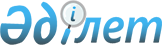 Мемлекеттік мүлікті республикалық меншіктен Астана қаласының коммуналдық меншігіне берудің кейбір мәселелері туралыҚазақстан Республикасы Үкіметінің 2011 жылғы 20 желтоқсандағы № 1555 Қаулысы

      "Мемлекеттік заңды тұлғаларға бекітіліп берілген мемлекеттік мүлікті мемлекеттік меншіктің бір түрінен екіншісіне беру қағидасын бекіту туралы" Қазақстан Республикасы Үкіметінің 2011 жылғы 1 маусымдағы № 616 қаулысына сәйкес Қазақстан Республикасының ҮкіметіҚАУЛЫ ЕТЕДІ:



      1. Осы қаулының қосымшасына сәйкес Астана қаласы, Алматы ауданы, Иманов көшесі, 26-үй мекенжайында орналасқан қызметтікке теңестірілген 2 (екі) пәтер "Қазақстан Республикасы Премьер-Министрінің Кеңсесі" мемлекеттік мекемесінің теңгерімінен республикалық меншіктен Астана қаласының коммуналдық меншігіне берілсін.



      2. Қазақстан Республикасы Қаржы министрлігінің Мемлекеттік мүлік және жекешелендіру комитеті Қазақстан Республикасы Премьер-Министрінің Кеңсесімен (келісім бойынша) және Астана қаласының әкімдігімен бірлесіп, заңнамада белгіленген тәртіппен осы қаулының қосымшасында көрсетілген мүлікті қабылдау-тапсыру жөніндегі қажетті ұйымдастыру іс-шараларын жүзеге асырсын.



      3. Осы қаулы қол қойылған күнінен бастап қолданысқа енгізіледі.      Қазақстан Республикасының

      Премьер-Министрі                           К. Мәсімов

Қазақстан Республикасы   

Үкіметінің        

2011 жылғы 20 желтоқсандағы

№ 1555 қаулысына    

қосымша      

Республикалық меншіктен Астана қаласының коммуналдық меншігіне берілетін пәтерлердің тізбесі
					© 2012. Қазақстан Республикасы Әділет министрлігінің «Қазақстан Республикасының Заңнама және құқықтық ақпарат институты» ШЖҚ РМК
				Р/с

№АтауыОрналасқан жеріПәтердің

№Бөлмелер саныЖалпы алаңы (ш.м.)Теңгерімдік құны (теңге)1ПәтерАстана қаласы, Иманов көшесі, 26 үй1744277,763 593 3002ПәтерАстана қаласы, Иманов көшесі, 26 үй3654214,349 074 700